CVC MissionTo serve the professional interests of chapter members by enhancing expertise through project management education and training, supporting PMI certifications, and promoting association with other project management professionals.To serve the professional interests of chapter members by enhancing expertise through project management education and training, supporting PMI certifications, and promoting association with other project management professionals.To serve the professional interests of chapter members by enhancing expertise through project management education and training, supporting PMI certifications, and promoting association with other project management professionals.To serve the professional interests of chapter members by enhancing expertise through project management education and training, supporting PMI certifications, and promoting association with other project management professionals.To serve the professional interests of chapter members by enhancing expertise through project management education and training, supporting PMI certifications, and promoting association with other project management professionals.To serve the professional interests of chapter members by enhancing expertise through project management education and training, supporting PMI certifications, and promoting association with other project management professionals.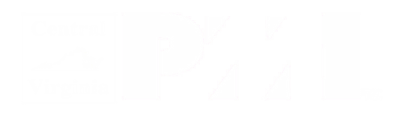 PMI Central Virginia Chapter - Board of Directors MeetingPMI Central Virginia Chapter - Board of Directors MeetingPMI Central Virginia Chapter - Board of Directors MeetingPMI Central Virginia Chapter - Board of Directors MeetingPMI Central Virginia Chapter - Board of Directors MeetingPMI Central Virginia Chapter - Board of Directors MeetingPMI Central Virginia Chapter - Board of Directors MeetingPMI Central Virginia Chapter - Board of Directors MeetingPMI Central Virginia Chapter - Board of Directors MeetingWednesday January 2, 2019 6:00pmWednesday January 2, 2019 6:00pmWednesday January 2, 2019 6:00pmWednesday January 2, 2019 6:00pmWednesday January 2, 2019 6:00pmWednesday January 2, 2019 6:00pmWednesday January 2, 2019 6:00pmWednesday January 2, 2019 6:00pmWednesday January 2, 2019 6:00pmLegends Grille1601 Willow Lawn Dr #840Richmond, VA 23230No minimumLegends Grille1601 Willow Lawn Dr #840Richmond, VA 23230No minimumLegends Grille1601 Willow Lawn Dr #840Richmond, VA 23230No minimumLegends Grille1601 Willow Lawn Dr #840Richmond, VA 23230No minimumDial in: 641-715-3288 Access code: 701563Internet: LegendsGrille1 OR LegendsGrille2Internet Password: legends1 OR legends2Dial in: 641-715-3288 Access code: 701563Internet: LegendsGrille1 OR LegendsGrille2Internet Password: legends1 OR legends2Dial in: 641-715-3288 Access code: 701563Internet: LegendsGrille1 OR LegendsGrille2Internet Password: legends1 OR legends2Dial in: 641-715-3288 Access code: 701563Internet: LegendsGrille1 OR LegendsGrille2Internet Password: legends1 OR legends2Dial in: 641-715-3288 Access code: 701563Internet: LegendsGrille1 OR LegendsGrille2Internet Password: legends1 OR legends2Attendees & Quorum StatusAttendees & Quorum StatusAttendees & Quorum StatusAttendees & Quorum StatusAttendees & Quorum StatusAttendees & Quorum StatusAttendees & Quorum StatusAttendees & Quorum StatusAttendees & Quorum StatusExecutive Board MembersExecutive Board MembersExecutive Board MembersExecutive Board MembersExecutive Board MembersExecutive Board MembersExecutive Board MembersExecutive Board MembersExecutive Board MembersPresidentPresidentSharon Robbins, PMPA A Executive VP Kelly Evans, PMP Kelly Evans, PMP VP CommunicationVP CommunicationJames Bumpas, PMPAAVP EducationGail Gilstrap, PMP, ACPGail Gilstrap, PMP, ACPAVP OperationsVP OperationsRonald Younger, PMPAAVP FinanceEd Foster, PMPEd Foster, PMPADirectorsDirectorsDirectorsDirectorsDirectorsDirectorsDirectorsDirectorsDirectorsAdvertisingAdvertisingOpenOutreachOpenOpenProf DevelopmentProf DevelopmentOpenPartnershipsOpenOpenCharlottesvilleCharlottesvilleBrent Rodgers, PMPPMIEF CoordinatorBrett Sheffield, PMPBrett Sheffield, PMPCorrespondenceCorrespondenceOpenPMO Practice GroupRichard Kaerwer, PMPRichard Kaerwer, PMPDirector-at-LargeDirector-at-LargeOpenRegistration OperationsLeslie DeBruyn, PMPLeslie DeBruyn, PMPEvent OperationsEvent OperationsDavid Maynard, PMPRichmondOpenOpenEvent PlanningEvent PlanningOpenSecretarySuresh Raju, PMP, PgMP, RMP, ACPSuresh Raju, PMP, PgMP, RMP, ACPAFinancial OversightFinancial OversightNeil Halpert, CPA, PMP, CSMSponsorshipOpenOpenFLiPMFLiPMJennifer Romero-Greene, PMP, PMI-ACP, SAFeSymposiumGail Gilstrap, PMP, ACPGail Gilstrap, PMP, ACPGOV Practice Group GOV Practice Group OpenTechnologyOpenOpenMarketing Marketing OpenToastmastersDavid Feild, PMPDavid Feild, PMPAMembershipMembershipJason Plotkin, PMPVolunteerismPhil Doty, PMP, PgMP, RMPPhil Doty, PMP, PgMP, RMP AMilitary LiaisonMilitary LiaisonKatya Whitaker WebmasterAlso PresentAlso PresentAlso PresentAlso PresentAlso PresentAlso PresentAlso PresentAlso PresentAlso PresentKelly EvansKelly EvansKelly EvansKelly EvansKelly EvansKelly EvansKelly EvansKelly EvansKelly Evans		A= Attended; P= On-Phone		A= Attended; P= On-Phone		A= Attended; P= On-Phone		A= Attended; P= On-Phone		A= Attended; P= On-Phone		A= Attended; P= On-Phone		A= Attended; P= On-Phone		A= Attended; P= On-Phone		A= Attended; P= On-PhoneAgendaAgendaAgendaAgendaAgenda ItemPersonDiscussion/MotionOpen Meeting – Open Meeting – Open Meeting – Open Meeting – Review & Approve AgendaSharonJames/RonReview & Approve Prior BoD Meeting MinutesSharonRon/JamesStrategic ItemsStrategic ItemsStrategic ItemsStrategic ItemsVolunteer Recognition DinnerPhil- Volunteers list will be provided to VMFA in advance to begin the setup at 4:30 – An hour of presentation, 1 PDU – Raffles will be done after the presentation.Motion: To give all 3 swags to every volunteer and 1 drink ticket to those volunteers who want it – All agreed.Remember CindyKelly / SharonCindy was raising funds for ‘Healing NET Foundation’ (https://www.thehealingnet.org/medi)– We could give a one time $500 donation to it – In addition, we can also rename the UVA Scholarship (Cynthia H. Parcell Memorial Scholarship) to remember her name.Motion: To give a one-time donation of $500 to Healing Net Foundation – Ed/James – All agreed.Motion: To rename the UVA Scholarship to Cynthia H. Parcell Scholarship – Ed/Ron – All agreed.AI: Ron will create a Scholarship page on the website.PMI Core Services & 2019 PlanSharon / Kelly2019 Strategy & Plan ppt print-out & Core Services worksheet print-out was distributed & discussed – All our events need to be on the website before the February Board Meeting.AI: All Board review / update the Core Services plan.AI: All Board members develop 2019 Plan with milestone dates.AI: All events updated on website.2019 BudgetEdAI: All Exe. Board members to get the Budget Tracker sent to Ed by 1/31/19.Vote for Executive VPRonMotion: To vote Kelly Evans as our Executive VP in 2019 – Sharon/Ron – All agreed.Region 5 & 14 in Atlanta (March 7 – 9, 2019)RonBudgeted for 6 people including a non-Board volunteer to go. Chapter cc can be used to register, reserve and pay for attendee hotel Travel.6) Confirm Open Positions RonConfirm Open Positions and post descriptions and requests for volunteers to VRMS and Website and News Letters7) Newcomers/New Volunteer OrientationRonHost a Newcomers/New Volunteer Orientation before at Each dinner meeting w/a giveaway for all (a book or one of our 25 VMFA tix and/or before each board meeting @ Legends w/appetizers and soda 8) Dinner Meeting Price IncreaseRonAtlanta charges 34 for members and 44 for non- members and walk in are charged $51.50.  They offer 2 pdus (1 each for speakers and prof dev)Portland charges 25/45 Plus 15 late feeDC charges 45/55 for 1 PDU plus $10 late feeAI: Gail will look in to the Dinner Meeting charges.9) Website ImprovementsGailUpdated website still looks and feels antiquated, look at other Chapter sites to improve user navigation and increased use.  Examples – NC, DC, Utah, others if needed.AI: Everyone to look at the website and send the suggestions to Ron.10) Changes to Practice Groups for EducationGailNeed to revitalize the practice groups and the intent for each of them.  Retire the old, in with the new.- Gov. PG has been eliminated.- Innovation PG has been added.Area ItemsArea ItemsArea ItemsArea ItemsFinanceEd- Need Budget holders to approve the expenses.Communications1)JamesEducationGailOperationsUpdates to Website Ron Looking for additional suggestions with a goal to tie details to our 2019 strategyExecutive VPPresidentSharonNew Action ItemsSureshOld Action ItemsSureshAdjournmentSharonJames/RonCurrent Action ItemsCurrent Action ItemsCurrent Action ItemsAction ItemResponsibleDue DateRon will create a Scholarship page on the website.Ron?All Exec Board members develop 2019 Plan with milestone dates.All Board1/31/2019All Exec Board members update Core Services plan.All Board1/31/2019All events updated on website.All Board 1/31/2019All Exe. Board members to get the Budget Tracker sent to Ed by 1/31/19.All Board1/31/2019Everyone to look at the website and send the suggestions to Ron. Looking for additional suggestions with a goal to tie details to our 2019 strategy.All Board1/31/2019Gail to look at dinner costsOlder Action ItemsOlder Action ItemsOlder Action ItemsAction ItemResponsibleDue DateGail to put the 2017 & 2018 Symposium photos in DropBox and let Ron know about it. Ron will post it on the websiteGail/RonComplete.Schedule a volunteer/member orientation – James to talk to Phil, Ron, Jason & Kelly (using Jan 16th, 2019 Phil) James3/31COMPLETE - Update the volunteers list in DropBox for Phil (no indication this has been done Phil) All VPs & DirectorsCompleteOrder the Plaque to be given to for the Volunteer of the Year  - Done; Ordered and paid for.RonCompleteIN PROGRESS - Check with David if he is available on 01/16/19 to photograph. Sharon has a backup if neededGail1/16Confirm the dinner cost details and pay it in 2018 itselfPhil & JamesComplete Review Volunteer Recognition script and return to PhilKellyComplete Coordinate parking for PMICVC Registration teamPhilCompleteCoordinate details on payment for event with VMFAPhil/Ed/KellyCompleteSharon and Ed to go to Wells Fargo and update money market accountSharon/EdCompleteComplete November EOM Finance closeout and send out reports to full boardEdCompletePost the Board Meeting Minutes on the website for compliance - Done and shared how they can be uploaded by teamRon/JamesCompleteDecisionsSWAG for Dinner meeting: To give all 3 swags to every volunteer and 1 drink ticket to those volunteers who want it HealingNet Donation: To give a one-time donation of $500 to Healing Net FoundationUVA Enactus Scolarship Renamed: To rename the UVA Scholarship to Cynthia H. Parcell Memorial Scholarship Nomination/Confirmation of Exec VP: Kelly Evans is our Executive VP in 2019 Questions / IssuesQuestions / IssuesQuestion / IssueApproach / ResolutionMilestones (complete before Board meeting)Milestones (complete before Board meeting)Milestones (complete before Board meeting)Milestones (complete before Board meeting)Milestones (complete before Board meeting)TaskDateActivityVice PresidentStatusNew Volunteers (complete before Board meeting)New Volunteers (complete before Board meeting)New Volunteers (complete before Board meeting)Vice PresidentCommitteeNew Volunteer NamesVolunteer Needs (complete before Board meeting)Volunteer Needs (complete before Board meeting)Volunteer Needs (complete before Board meeting)Volunteer Needs (complete before Board meeting)Vice PresidentCommitteeVolunteer RoleVRMS ID